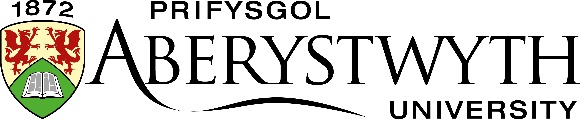 Monitoring Academic Progress – Template Forms and LettersAll letters to be sent by email and by post to the term and home address, and a copy of the Academic Regulation on Academic Progress to be enclosed.Template EThis form should be completed with reference to the Academic Regulation on Academic Progress, and the procedure which is outlined in Section 3.4 of the Academic Quality Handbook  https://www.aber.ac.uk/en/aqro-dev/quality-handbook/assessment/student/  It is essential that full information is provided of previous meetings and correspondence with the student, including the record of meetings with the Faculty Pro Vice-Chancellor (Template C).Confirmation by the Faculty Pro Vice-Chancellor:Name:		Signature:	Date:		RECOMMENDATION OF EXCLUSIONRECOMMENDATION OF EXCLUSIONStudent Reference NumberStudent NameYear of Study Degree SchemeReporting DepartmentModule(s) concernedPlease provide details of the action taken by the Faculty:Please provide details of the action taken by the Faculty:Recommendation of the Faculty Pro Vice-Chancellor:Recommendation of the Faculty Pro Vice-Chancellor:Please add any further information if relevant:Please add any further information if relevant: